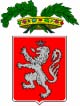 S.U.A. PROVINCIA DI SIENAMANIFESTAZIONE DI INTERESSE A PARTECIPARE ALLA PROCEDURA DI EVIDENZA PUBBLICA PER L’AFFIDAMENTO DEL SERVIZIO INERENTE ALLA GESTIONE DEI DIVIETI DI CACCIA ZRC/ZRV ISTANZA DI PARTECIPAZIONEIl sottoscritto ______________________________________, nato a _____________________ il _________________________________ Codice Fiscale __________________________________residente in _______________________________________________ Prov. _____CAP ________via/piazza _______________________________________________________________________Tel. ________________________ Fax ___________________ E-mail______________________in qualità di Rappresentante Legale dell’operatore economico ______________________________________________________________________________indirizzo PEC_____________________________ E-mail________________________________C.F. ____________________________ partita I.V.A.___________________________________tipologia: _______________________________________________________________________con sede legale in ________________________________________Prov. ______CAP_________Via/Piazza ______________________________________________________________________Tel.fisso/mobile________________________________________Fax._______________________con sede operativa ______________________________________ Prov. ______CAP_________Via/Piazza _______________________________________________________________________________Tel. fisso/mobile ________________________________________Fax ______________________E-mail_______________________________PEC_______________________________________Codice fiscale: __________________________________________P.I.:______________________CHIEDEDi essere ammesso a partecipare alla gara per l’affidamento dei servizi inerenti alla gestione delle Zone di Ripopolamento e Cattura e delle Zone di Rispetto Venatorio, per il periodo di anni 2 (due) con inizio dalla data di stipula del contratto.A tal fine, consapevole della responsabilità penale cui può andare incontro nel caso di affermazioni mendaci e delle relative sanzioni penali di cui all'art. 76 del d.p.r. 445/2000 e s.m.i., D I C H I A R Adi essere in possesso dei requisiti generali di cui all’art. 80 del D.Lgs. 50/2016;di essere iscritto nel Registro delle Imprese della C.C.I.A.A. per attività coerente con le prestazioni di servizi che saranno affidate dall’ATC Siena al termine dello svolgimento della  procedura negoziata;di essere in possesso  e di rispettare gli ulteriori requisiti previsti ed indicati nell’Avviso;di acconsentire al trattamento dei dati personali trasmessi, anche con strumenti informatici, nel rispetto della disciplina dettata dal DLgs. 196/2003, ed esclusivamente per le finalità di cui alla presente manifestazione d'interesse.Eventuali annotazioni:	Luogo e data _________________   									Il Dichiarante								_______________________